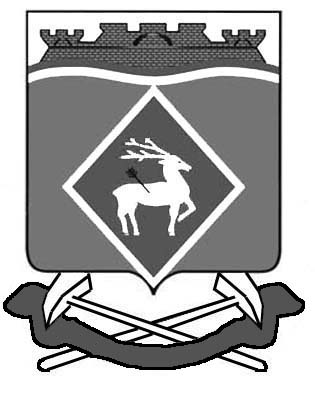 РОССИЙСКАЯ ФЕДЕРАЦИЯРОСТОВСКАЯ ОБЛАСТЬБЕЛОКАЛИТВИНСКИЙ РАЙОНМУНИЦИПАЛЬНОЕ ОБРАЗОВАНИЕ«СИНЕГОРСКОЕ СЕЛЬСКОЕ ПОСЕЛЕНИЕ»АДМИНИСТРАЦИЯ СИНЕГОРСКОГО СЕЛЬСКОГО ПОСЕЛЕНИЯПОСТАНОВЛЕНИЕот 19.01.2023 г.	№ 9п. СинегорскийО внесении изменений в постановление Администрации Синегорского сельского поселения от 20.04.2022г. № 75В соответствии с Федеральным законом от 28.06.2022 № 197-ФЗ «О внесении изменений в Федеральный закон «О развитии малого и среднего предпринимательства в Российской Федерации»,  Федеральным законом от 24.07.2007 № 209-ФЗ «О развитии малого и среднего предпринимательства в Российской Федерации», в  целях приведения в соответствие с действующим законодательством администрация Синегорского сельского поселения постановляет:1. Внести в постановление Администрации Синегорского сельского поселения от 20.04.2022г. № 75 «Об утверждении Положения об условиях и порядке оказания поддержки субъектам малого и среднего предпринимательства и организациям, образующим инфраструктуру поддержки субъектов малого и среднего предпринимательства, на территории Синегорского сельского поселения» следующие изменения:1.1. Подпункт 4 пункта 5 Положения об условиях и порядке оказания поддержки субъектам малого и среднего предпринимательства и организациям, образующим инфраструктуру поддержки субъектов малого и среднего предпринимательства, на территории Синегорского сельского поселения изложить в следующей редакции:«4) с даты признания субъекта малого или среднего предпринимательства совершившим нарушение порядка и условий оказания поддержки прошло менее одного года, за исключением случая более раннего устранения субъектом малого или среднего предпринимательства такого нарушения при условии соблюдения им срока устранения такого нарушения, установленного органом или организацией, оказавшими поддержку, а в случае, если нарушение порядка и условий оказания поддержки связано с нецелевым использованием средств поддержки или представлением недостоверных сведений и документов, с даты признания субъекта малого или среднего предпринимательства совершившим такое нарушение прошло менее трех лет. Положения, предусмотренные настоящим пунктом, распространяются на виды поддержки, в отношении которых органом или организацией, оказавшими поддержку, выявлены нарушения субъектом малого или среднего предпринимательства порядка и условий оказания поддержки.»2. Настоящее постановление вступает в законную силу с 26.12.2022г. и  подлежит официальному опубликованию.  3. Контроль за исполнением настоящего постановления оставляю за собой.Глава АдминистрацииСинегорского сельского поселения                                                А.В. Гвозденко 